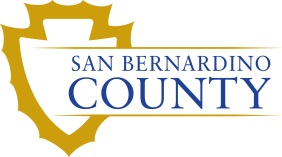 Department of Public HealthDivision of Environmental Health ServicesDepartment of Public HealthDivision of Environmental Health ServicesDepartment of Public HealthDivision of Environmental Health ServicesDepartment of Public HealthDivision of Environmental Health Serviceswww.sbcounty.gov/dph/dehsPhone: (800) 442-2283www.sbcounty.gov/dph/dehsPhone: (800) 442-2283www.sbcounty.gov/dph/dehsPhone: (800) 442-2283www.sbcounty.gov/dph/dehsPhone: (800) 442-2283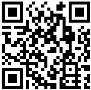 APPLICATION FOR WELL REUSE AFTER NATURAL DISASTERAPPLICATION FOR WELL REUSE AFTER NATURAL DISASTERAPPLICATION FOR WELL REUSE AFTER NATURAL DISASTERAPPLICATION FOR WELL REUSE AFTER NATURAL DISASTERAPPLICATION FOR WELL REUSE AFTER NATURAL DISASTERAPPLICATION FOR WELL REUSE AFTER NATURAL DISASTERAPPLICATION FOR WELL REUSE AFTER NATURAL DISASTERAPPLICATION FOR WELL REUSE AFTER NATURAL DISASTERAPPLICATION FOR WELL REUSE AFTER NATURAL DISASTERAPPLICATION FOR WELL REUSE AFTER NATURAL DISASTERAPPLICATION FOR WELL REUSE AFTER NATURAL DISASTERAPPLICATION FOR WELL REUSE AFTER NATURAL DISASTERAPPLICATION FOR WELL REUSE AFTER NATURAL DISASTERTHIS SECTION TO BE COMPLETED BY APPLICANT THIS SECTION TO BE COMPLETED BY APPLICANT THIS SECTION TO BE COMPLETED BY APPLICANT THIS SECTION TO BE COMPLETED BY APPLICANT THIS SECTION TO BE COMPLETED BY APPLICANT THIS SECTION TO BE COMPLETED BY APPLICANT THIS SECTION TO BE COMPLETED BY APPLICANT THIS SECTION TO BE COMPLETED BY APPLICANT THIS SECTION TO BE COMPLETED BY APPLICANT THIS SECTION TO BE COMPLETED BY APPLICANT THIS SECTION TO BE COMPLETED BY APPLICANT THIS SECTION TO BE COMPLETED BY APPLICANT THIS SECTION TO BE COMPLETED BY APPLICANT THIS SECTION TO BE COMPLETED BY APPLICANT 1 – PROPERTY INFORMATION1 – PROPERTY INFORMATION1 – PROPERTY INFORMATION1 – PROPERTY INFORMATION1 – PROPERTY INFORMATION1 – PROPERTY INFORMATION1 – PROPERTY INFORMATION1 – PROPERTY INFORMATION1 – PROPERTY INFORMATION1 – PROPERTY INFORMATION1 – PROPERTY INFORMATION1 – PROPERTY INFORMATION1 – PROPERTY INFORMATION1 – PROPERTY INFORMATIONProperty OwnerProperty OwnerProperty OwnerProperty OwnerProperty OwnerProperty OwnerProperty OwnerProperty OwnerProperty OwnerProperty OwnerProperty OwnerProperty OwnerPhone NumberPhone NumberSite AddressSite AddressSite AddressSite AddressSite AddressSite AddressSite AddressSite AddressCityCityStateStateZipZipAssessor’s Parcel NumberAssessor’s Parcel NumberAssessor’s Parcel NumberAssessor’s Parcel NumberAssessor’s Parcel NumberAssessor’s Parcel NumberAssessor’s Parcel NumberAssessor’s Parcel NumberEmailEmailEmailEmailEmailEmailProperty Owner’s Mailing Address (if different from site address)Property Owner’s Mailing Address (if different from site address)Property Owner’s Mailing Address (if different from site address)Property Owner’s Mailing Address (if different from site address)Property Owner’s Mailing Address (if different from site address)Property Owner’s Mailing Address (if different from site address)Property Owner’s Mailing Address (if different from site address)Property Owner’s Mailing Address (if different from site address)CityCityStateStateZipZip2- REQUIREMENTS TO OBTAIN APPROVAL FOR REUSE2- REQUIREMENTS TO OBTAIN APPROVAL FOR REUSE2- REQUIREMENTS TO OBTAIN APPROVAL FOR REUSE2- REQUIREMENTS TO OBTAIN APPROVAL FOR REUSE2- REQUIREMENTS TO OBTAIN APPROVAL FOR REUSE2- REQUIREMENTS TO OBTAIN APPROVAL FOR REUSE2- REQUIREMENTS TO OBTAIN APPROVAL FOR REUSE2- REQUIREMENTS TO OBTAIN APPROVAL FOR REUSE2- REQUIREMENTS TO OBTAIN APPROVAL FOR REUSE2- REQUIREMENTS TO OBTAIN APPROVAL FOR REUSE2- REQUIREMENTS TO OBTAIN APPROVAL FOR REUSE2- REQUIREMENTS TO OBTAIN APPROVAL FOR REUSE2- REQUIREMENTS TO OBTAIN APPROVAL FOR REUSE2- REQUIREMENTS TO OBTAIN APPROVAL FOR REUSE2- REQUIREMENTS TO OBTAIN APPROVAL FOR REUSEPictures of the well must be provided with the application to show the following requirements are met:Is the well watertight?  Yes            NoPictures of the well must be provided with the application to show the following requirements are met:Is the well watertight?  Yes            NoPictures of the well must be provided with the application to show the following requirements are met:Is the well watertight?  Yes            NoPictures of the well must be provided with the application to show the following requirements are met:Is the well watertight?  Yes            NoPictures of the well must be provided with the application to show the following requirements are met:Is the well watertight?  Yes            NoPictures of the well must be provided with the application to show the following requirements are met:Is the well watertight?  Yes            NoPictures of the well must be provided with the application to show the following requirements are met:Is the well watertight?  Yes            NoPictures of the well must be provided with the application to show the following requirements are met:Is the well watertight?  Yes            NoPictures of the well must be provided with the application to show the following requirements are met:Is the well watertight?  Yes            NoPictures of the well must be provided with the application to show the following requirements are met:Is the well watertight?  Yes            NoPictures of the well must be provided with the application to show the following requirements are met:Is the well watertight?  Yes            NoPictures of the well must be provided with the application to show the following requirements are met:Is the well watertight?  Yes            NoPictures of the well must be provided with the application to show the following requirements are met:Is the well watertight?  Yes            NoPictures of the well must be provided with the application to show the following requirements are met:Is the well watertight?  Yes            NoPictures of the well must be provided with the application to show the following requirements are met:Is the well watertight?  Yes            NoDoes the well have a check valve? Yes             NoWas the well damaged as a result of the natural disaster?  Yes           NoDoes the well have a check valve? Yes             NoWas the well damaged as a result of the natural disaster?  Yes           NoDoes the well have a check valve? Yes             NoWas the well damaged as a result of the natural disaster?  Yes           NoDoes the well have a check valve? Yes             NoWas the well damaged as a result of the natural disaster?  Yes           NoDoes the well have a check valve? Yes             NoWas the well damaged as a result of the natural disaster?  Yes           NoDoes the well have a check valve? Yes             NoWas the well damaged as a result of the natural disaster?  Yes           NoDoes the well have a check valve? Yes             NoWas the well damaged as a result of the natural disaster?  Yes           NoDoes the well have a check valve? Yes             NoWas the well damaged as a result of the natural disaster?  Yes           NoDoes the well have a check valve? Yes             NoWas the well damaged as a result of the natural disaster?  Yes           NoDoes the well have a check valve? Yes             NoWas the well damaged as a result of the natural disaster?  Yes           NoDoes the well have a check valve? Yes             NoWas the well damaged as a result of the natural disaster?  Yes           NoDoes the well have a check valve? Yes             NoWas the well damaged as a result of the natural disaster?  Yes           NoDoes the well have a check valve? Yes             NoWas the well damaged as a result of the natural disaster?  Yes           NoDoes the well have a check valve? Yes             NoWas the well damaged as a result of the natural disaster?  Yes           NoDoes the well have a check valve? Yes             NoWas the well damaged as a result of the natural disaster?  Yes           No3- APPLICATION SUBMITTAL3- APPLICATION SUBMITTAL3- APPLICATION SUBMITTAL3- APPLICATION SUBMITTAL3- APPLICATION SUBMITTAL3- APPLICATION SUBMITTAL3- APPLICATION SUBMITTAL3- APPLICATION SUBMITTAL3- APPLICATION SUBMITTAL3- APPLICATION SUBMITTAL3- APPLICATION SUBMITTAL3- APPLICATION SUBMITTAL3- APPLICATION SUBMITTAL3- APPLICATION SUBMITTAL3- APPLICATION SUBMITTALSubmit application along with pictures of required features to EHS. This may be done one of the following ways:At EHS Front Counter or via Mail:  	Environmental Health Services385 N Arrowhead Ave., Second FloorSan Bernardino, CA 92415Via Email:  			sbcwater123@gmail.comVia Text: 			909-841-6806Submit application along with pictures of required features to EHS. This may be done one of the following ways:At EHS Front Counter or via Mail:  	Environmental Health Services385 N Arrowhead Ave., Second FloorSan Bernardino, CA 92415Via Email:  			sbcwater123@gmail.comVia Text: 			909-841-6806Submit application along with pictures of required features to EHS. This may be done one of the following ways:At EHS Front Counter or via Mail:  	Environmental Health Services385 N Arrowhead Ave., Second FloorSan Bernardino, CA 92415Via Email:  			sbcwater123@gmail.comVia Text: 			909-841-6806Submit application along with pictures of required features to EHS. This may be done one of the following ways:At EHS Front Counter or via Mail:  	Environmental Health Services385 N Arrowhead Ave., Second FloorSan Bernardino, CA 92415Via Email:  			sbcwater123@gmail.comVia Text: 			909-841-6806Submit application along with pictures of required features to EHS. This may be done one of the following ways:At EHS Front Counter or via Mail:  	Environmental Health Services385 N Arrowhead Ave., Second FloorSan Bernardino, CA 92415Via Email:  			sbcwater123@gmail.comVia Text: 			909-841-6806Submit application along with pictures of required features to EHS. This may be done one of the following ways:At EHS Front Counter or via Mail:  	Environmental Health Services385 N Arrowhead Ave., Second FloorSan Bernardino, CA 92415Via Email:  			sbcwater123@gmail.comVia Text: 			909-841-6806Submit application along with pictures of required features to EHS. This may be done one of the following ways:At EHS Front Counter or via Mail:  	Environmental Health Services385 N Arrowhead Ave., Second FloorSan Bernardino, CA 92415Via Email:  			sbcwater123@gmail.comVia Text: 			909-841-6806Submit application along with pictures of required features to EHS. This may be done one of the following ways:At EHS Front Counter or via Mail:  	Environmental Health Services385 N Arrowhead Ave., Second FloorSan Bernardino, CA 92415Via Email:  			sbcwater123@gmail.comVia Text: 			909-841-6806Submit application along with pictures of required features to EHS. This may be done one of the following ways:At EHS Front Counter or via Mail:  	Environmental Health Services385 N Arrowhead Ave., Second FloorSan Bernardino, CA 92415Via Email:  			sbcwater123@gmail.comVia Text: 			909-841-6806Submit application along with pictures of required features to EHS. This may be done one of the following ways:At EHS Front Counter or via Mail:  	Environmental Health Services385 N Arrowhead Ave., Second FloorSan Bernardino, CA 92415Via Email:  			sbcwater123@gmail.comVia Text: 			909-841-6806Submit application along with pictures of required features to EHS. This may be done one of the following ways:At EHS Front Counter or via Mail:  	Environmental Health Services385 N Arrowhead Ave., Second FloorSan Bernardino, CA 92415Via Email:  			sbcwater123@gmail.comVia Text: 			909-841-6806Submit application along with pictures of required features to EHS. This may be done one of the following ways:At EHS Front Counter or via Mail:  	Environmental Health Services385 N Arrowhead Ave., Second FloorSan Bernardino, CA 92415Via Email:  			sbcwater123@gmail.comVia Text: 			909-841-6806Submit application along with pictures of required features to EHS. This may be done one of the following ways:At EHS Front Counter or via Mail:  	Environmental Health Services385 N Arrowhead Ave., Second FloorSan Bernardino, CA 92415Via Email:  			sbcwater123@gmail.comVia Text: 			909-841-6806Submit application along with pictures of required features to EHS. This may be done one of the following ways:At EHS Front Counter or via Mail:  	Environmental Health Services385 N Arrowhead Ave., Second FloorSan Bernardino, CA 92415Via Email:  			sbcwater123@gmail.comVia Text: 			909-841-6806Submit application along with pictures of required features to EHS. This may be done one of the following ways:At EHS Front Counter or via Mail:  	Environmental Health Services385 N Arrowhead Ave., Second FloorSan Bernardino, CA 92415Via Email:  			sbcwater123@gmail.comVia Text: 			909-841-680612 – AGREEMENT AND SIGNATURE12 – AGREEMENT AND SIGNATURE12 – AGREEMENT AND SIGNATURE12 – AGREEMENT AND SIGNATURE12 – AGREEMENT AND SIGNATURE12 – AGREEMENT AND SIGNATURE12 – AGREEMENT AND SIGNATURE12 – AGREEMENT AND SIGNATURE12 – AGREEMENT AND SIGNATURE12 – AGREEMENT AND SIGNATURE12 – AGREEMENT AND SIGNATURE12 – AGREEMENT AND SIGNATURE12 – AGREEMENT AND SIGNATURE12 – AGREEMENT AND SIGNATURE12 – AGREEMENT AND SIGNATUREI understand this is an application for well reuse and not a well certification to ensure all California Well Standards are met. For more information on these standards please contact EHS. I understand this is an application for well reuse and not a well certification to ensure all California Well Standards are met. For more information on these standards please contact EHS. I understand this is an application for well reuse and not a well certification to ensure all California Well Standards are met. For more information on these standards please contact EHS. I understand this is an application for well reuse and not a well certification to ensure all California Well Standards are met. For more information on these standards please contact EHS. I understand this is an application for well reuse and not a well certification to ensure all California Well Standards are met. For more information on these standards please contact EHS. I understand this is an application for well reuse and not a well certification to ensure all California Well Standards are met. For more information on these standards please contact EHS. I understand this is an application for well reuse and not a well certification to ensure all California Well Standards are met. For more information on these standards please contact EHS. I understand this is an application for well reuse and not a well certification to ensure all California Well Standards are met. For more information on these standards please contact EHS. I understand this is an application for well reuse and not a well certification to ensure all California Well Standards are met. For more information on these standards please contact EHS. I understand this is an application for well reuse and not a well certification to ensure all California Well Standards are met. For more information on these standards please contact EHS. I understand this is an application for well reuse and not a well certification to ensure all California Well Standards are met. For more information on these standards please contact EHS. I understand this is an application for well reuse and not a well certification to ensure all California Well Standards are met. For more information on these standards please contact EHS. I understand this is an application for well reuse and not a well certification to ensure all California Well Standards are met. For more information on these standards please contact EHS. I understand this is an application for well reuse and not a well certification to ensure all California Well Standards are met. For more information on these standards please contact EHS. I understand this is an application for well reuse and not a well certification to ensure all California Well Standards are met. For more information on these standards please contact EHS. Property Owner’s Signature Property Owner’s Signature Property Owner’s Signature Property Owner’s Signature Property Owner’s Signature XXXXXXDate Date Date Date For Office Use Only    For Office Use Only    For Office Use Only    For Office Use Only    For Office Use Only    For Office Use Only    For Office Use Only    For Office Use Only    For Office Use Only    For Office Use Only    For Office Use Only    For Office Use Only    For Office Use Only    For Office Use Only    For Office Use Only    For Office Use Only    For Office Use Only    For Office Use Only    For Office Use Only    For Office Use Only    For Office Use Only    For Office Use Only    For Office Use Only    For Office Use Only    For Office Use Only    For Office Use Only    For Office Use Only    For Office Use Only    For Office Use Only    For Office Use Only    For Office Use Only    For Office Use Only    For Office Use Only    For Office Use Only    For Office Use Only    For Office Use Only    For Office Use Only    For Office Use Only    For Office Use Only    For Office Use Only    For Office Use Only    For Office Use Only    For Office Use Only    For Office Use Only    For Office Use Only    For Office Use Only    For Office Use Only    For Office Use Only    For Office Use Only    For Office Use Only    For Office Use Only    For Office Use Only    For Office Use Only    For Office Use Only    For Office Use Only    For Office Use Only    For Office Use Only    For Office Use Only    For Office Use Only    For Office Use Only    For Office Use Only    For Office Use Only    For Office Use Only    For Office Use Only    For Office Use Only    For Office Use Only    For Office Use Only    For Office Use Only    For Office Use Only    For Office Use Only    For Office Use Only    For Office Use Only    For Office Use Only    For Office Use Only    For Office Use Only    Approval/CommentsApproval/CommentsApproval/Comments